Информация о Всероссийском форуме приемных семей       С 6 по 9 октября 2013 года в  Москве прошел  Всероссийский форум приемных семей.    В нем приняло участие свыше  1000 приемных родителей  со всех регионов  страны.  Карачаево-Черкесскую Республику на форуме представляли семья Камовых  - Аслан    Рамазанович       и Валентина     Николаевна , которые приняли  на воспитание в свою семью 3 детей-сирот                             Открытие Форума состоялось   в Колонном зале Дома Союзов.  Участникам и гостям  Всероссийского форума приемных родителей было зачитано приветствие Председателя Правительства Российской Федерации Д.А. Медведева.          В торжественном открытии  форума приняли участие: заместитель Председателя Правительства Российской Федерации  Голодец Ольга Юрьевна, министр образования и науки Российской Федерации Ливанов Дмитрий Викторович, министр  труда и социальной защиты Российской Федерации Топилин Максим Анатольевич, министр здравоохранения Российской Федерации  Скворцова Вероника Игоревна.  Во второй день   работа    форума  прошли дискуссионные  площадки по актуальным проблемам:  региональная политика поддержки приемных семей; совместное преодоление трудностей становления и развития семьи;  приемные семьи - активные участники политики семейного устройства детей-сирот и детей, оставшихся без попечения родителей; общество, СМИ и приемные семьи.           Семья Камовых приняли участие  в работе одного из площадок.     Искренний  рассказ Валентины Николаевны  о  своих приемных детях детях   вызвал неподдельный интерес и  уважение  у всех участников форума.          Закрытие Всероссийского форума приемных семей состоялось  в концертном зале  гостиницы  «Космос» большим праздничным концертом с участием звезд российской  эстрады. 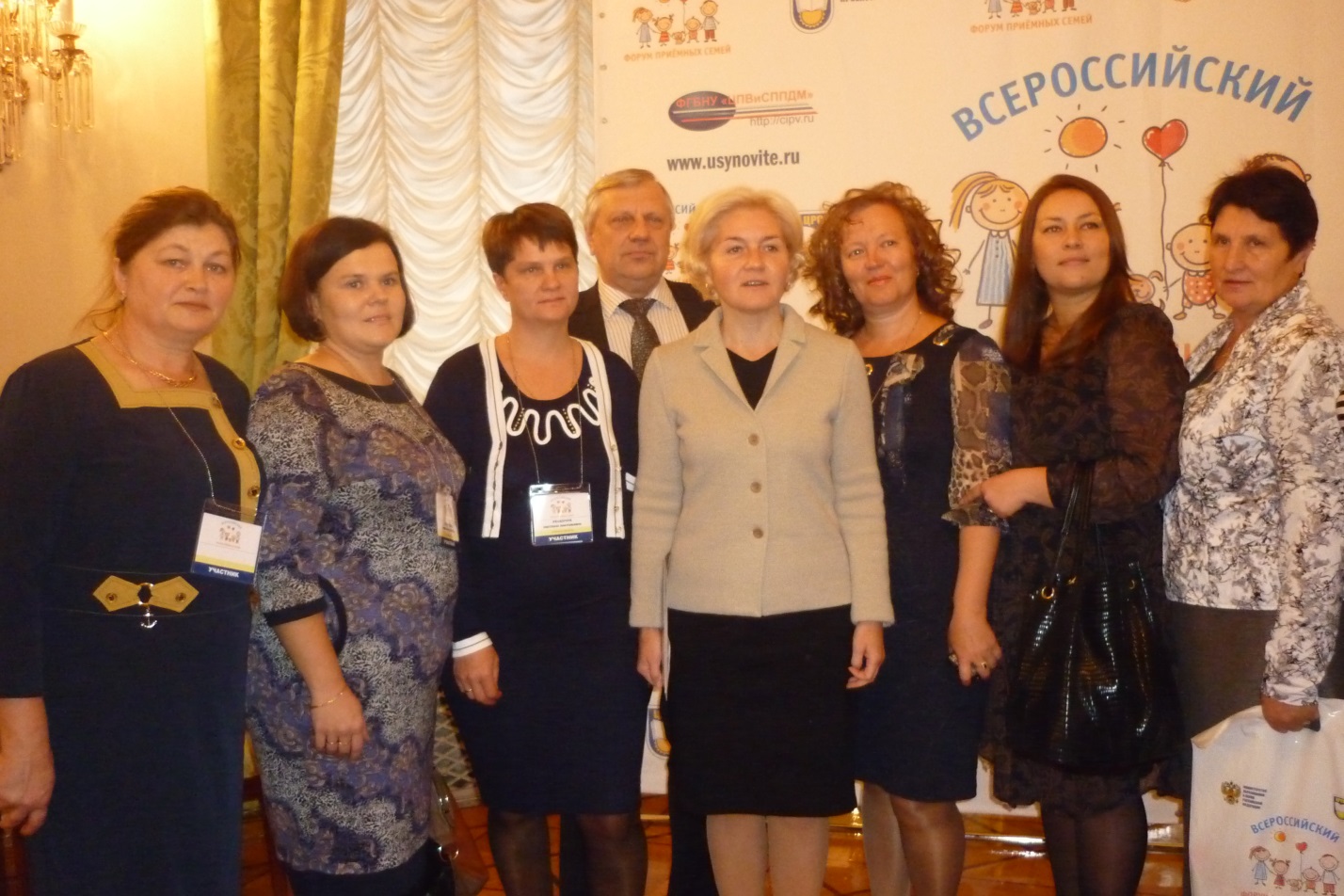 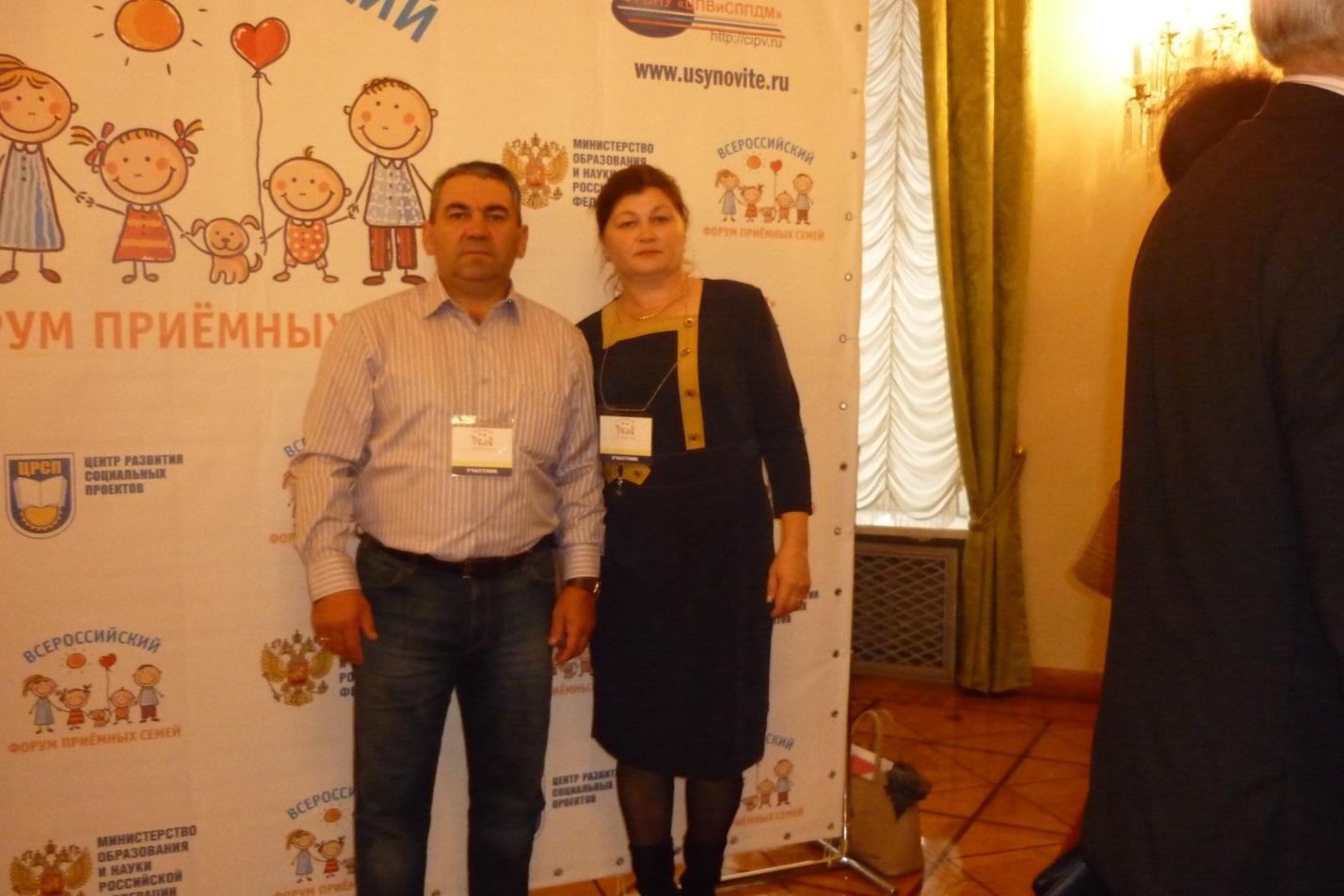 